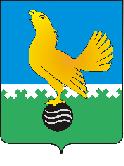 Ханты-Мансийский автономный округ-Юграмуниципальное образованиегородской округ город Пыть-ЯхАДМИНИСТРАЦИЯ ГОРОДАмуниципальная комиссия по делам несовершеннолетних и защите их правПОСТАНОВЛЕНИЕ15.07.2020	№ 145Зал заседаний муниципальной комиссии по делам несовершеннолетних и защите их прав при администрации города Пыть-Яха по адресу: г. Пыть-Ях, 1 мкр. «Центральный», д. 5, кв. 80, в 14-30 часов (сведения об участниках дистанционного заседания указаны в протоколе заседания муниципальной комиссии).Об исполнении комплексного межведомственного плана мероприятий субъектов системы профилактики безнадзорности и правонарушений несовершеннолетних за II квартал 2020 годаРассмотрев представленную субъектами системы профилактики безнадзорности и правонарушений несовершеннолетних информацию по исполнению межведомственного плана мероприятий субъектов системы профилактики безнадзорности и правонарушений несовершеннолетних за II квартал 2020 года (информация прилагается), руководствуясь п. 13 ст. 15 Закона Ханты-Мансийского автономного округа-Югры от 12.10.2005 № 74-оз «О комиссиях по делам несовершеннолетних и защите их прав в Ханты-Мансийском автономном округе-Югре и наделении органов местного самоуправления отдельными государственными полномочиями по созданию и осуществлению деятельности комиссий по делам несовершеннолетних и защите их прав»,МУНИЦИПАЛЬНАЯ КОМИССИЯ ПОСТАНОВИЛА:Информации департамента образования и молодежной политики администрации города Пыть-Яха (исх. № 16-Исх-1614 от 09.07.2020), отдела по культуре и искусству администрации города Пыть-Яха (исх. № Сл-6189-19 от 10.07.2020), отдела по физической культуре и спорту администрации города Пыть-Яха (исх. № Сл-5971-20 от 06.07.2020), БУ «Пыть-Яхская окружная клиническая больница» (исх. № 3508 от 09.07.2020), БУ «Пыть-Яхский комплексный центр социального обслуживания населения» (исх. № 15/09-Исх-1388 от 06.07.2020 и № 15/09-Исх-1394 от 07.07.2020), филиала по городу Пыть-Яху УИИ УФСИН России по ХМАО-Югре (исх. № 80/ТО/50/14-1181 от 02.07.2020), КУ «Пыть-Яхский центр занятости населения» (исх. № 17/13-Исх-746 от 09.07.2020) и МАУ «ТРК Пыть-Яхинформ» (исх. № 383 от 14.07.2020), отдела опеки и попечительства администрации города Пыть-Яха принять к сведению.Работу субъектов системы профилактики безнадзорности и правонарушений несовершеннолетних (за исключением ОМВД России по городу Пыть-Яху) по исполнению межведомственного плана мероприятий субъектов системы профилактики безнадзорности и правонарушений несовершеннолетних за II квартал 2020 года признать удовлетворительной.Начальнику начальнику ПДН ОМВД России по городу Пыть-Яху (Н.В.Веретенникова):Представить в муниципальную комиссию информацию по исполнению межведомственного комплексного плана мероприятий субъектов системы профилактики безнадзорности и правонарушений несовершеннолетних за I полугодие 2020 года в срок до 25.07.2020. Начальнику отдела по обеспечению деятельности муниципальной комиссии по делам несовершеннолетних и защите их прав администрации города Пыть-Яха (А.А. Устинов):Обеспечить размещение данного постановления муниципальной комиссии и сводной информации по исполнению межведомственного плана на официальном сайте администрации города Пыть-Яха в срок до 01.08.2020.Пункты 4 и 6 (со сроком исполнения до 10.07.2020) постановления муниципальной комиссии № 424 от 26.12.2019 снять с контроля в связи с исполнением.Председательствующий на заседании:заместитель председателя муниципальной комиссии	А.А. Устиновг.Пыть-Ях, 1 мкр., дом № 5, кв. № 80 Ханты-Мансийский автономный округ-Югра Тюменская область 628380http://adm.gov86.org, e-mail: kdn@gov86.org тел. факс (3463) 46-62-92, 46-05-89,тел. 46-05-92, 42-11-90, 46-66-47